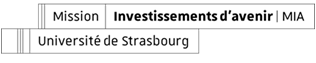 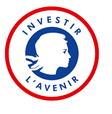 Porteur du projet UNISTRA Composante ou unité de recherche porteuse :Personne référente :Nom :Prénom :Fonction :Téléphone fixe/portable :Courriel :Intitulé du projet : Domaine/discipline :Partenaires:Type de projet :> Préciser la nature du projet> Préciser s’il s’agit d’un événement ponctuel (première édition) ou bien d’un projet pluriannuelPériode de réalisation :Date de dépôt du dossier : SIGNATURE DU PORTEUR ET DU DIRECTEUR DE LA FACULTE / UNITE PORTEUSE :Descriptif du projetPrésentation synthétique :Origine du projet  Émane des acteurs de la recherche Émane d’une demande de la société civile  A été co-construit par les acteurs de la recherche et par des citoyens (individus ou organisations de la société civile)Description détaillée du projet /de l’actionPréciser l’intention du projet, les enjeux et le contenu, le lien avec l’université, l’intérêt pour l’université, le lieu, les actions réalisées, etc…Présentation du/des porteurs du projet> Préciser leur(s) lien(s) avec l’université.Merci de joindre en annexes leur(s) CV. Possibilité de joindre d’autres annexes permettant d’enrichir le présent dossier.Implication de la société civileActeurs impliqués Modalités de la participation citoyenne : participation individuelle	 participation de collectifs déjà constitués (organisations, associations, etc.)Mode(s) d’implication des participants (plusieurs réponses possibles) Collecte de données Préciser :  Caractérisation des donnéesPréciser :  Analyse de donnéesPréciser :  Apport de savoirs Préciser :  Valorisation sociale de la recherche par le développement de nouveaux projets  (par exemple pédagogiques)Préciser :  Autre Préciser : Rencontres et interactions entre les acteursDes rencontres sont-elles prévues entre acteurs de la recherche et participants impliqués ?  Oui   NonPlus-value & valorisationPlus-value de l’implication de citoyens dans le projet déposé Pour la recherche : Pour les citoyens :Valorisation de la participation de la société civile Quelles formes de valorisation et de reconnaissance de l’implication des citoyens  sont prévues ? (publications, évènements, reconnaissances symboliques, …)Valorisation du projetActions et outils de communication prévus : Actions et outils de médiation prévus :Un lien est-il prévu avec la plateforme OSCAHR ? http://jardin-sciences.unistra.fr/plate-forme-oscahr/Oui   NonPréciser l’utilisation :Lien du projet avec la Science ouverteLes démarches suivantes seront-elles développées ? Et si oui avec quels outils numériques ?Données ouvertes (open data) Oui   NonOutil(s) utilisé(s) :Préciser l’utilisation : Publication en accès ouvert (open access) Oui   NonOutil(s) utilisé(s) :Préciser l’utilisation : Archives ouvertesOui   NonOutil(s) utilisé(s) :Préciser l’utilisation :Budget prÉvisionnel de l’actionCe budget doit être établi en prenant en compte l’ensemble des coûts et l’ensemble des ressources affectées à l’action. Merci de veiller à l’équilibre dépenses/recettes de votre présent budget et à valoriser les aides en nature.FlÉchage des ressources> Indiquer ci-dessous les postes de dépenses pris en charge par chaque partenaire financier.Préciser l’origine du projet Préciser les partenariats et quels sont les participants au projet :Préciser la forme et la fréquence de ces rencontres et les modalités d’interactions entre acteurs:Intitulé du projet :Porteur du projet :Pour les projets pluriannuels, la période d’éligibilité des dépenses ne pourra pas excéder le 31.12.2022.Porteur du projet :Pour les projets pluriannuels, la période d’éligibilité des dépenses ne pourra pas excéder le 31.12.2022.Porteur du projet :Pour les projets pluriannuels, la période d’éligibilité des dépenses ne pourra pas excéder le 31.12.2022.Porteur du projet :Pour les projets pluriannuels, la période d’éligibilité des dépenses ne pourra pas excéder le 31.12.2022.Dépensesmontant en eurosRecettesmontant en eurosFrais de déplacement 1- Structure organisatrice :Apport personnelFrais de restaurationAutresFrais d'hébergement 2- Université de Strasbourg :AssurancesService de l'Action Culturelle Équipe d'AccueilDroits d'Auteurs (SACEM, SACD, AGESSA, ADAGP, ...)Équipe de RechercheConseil scientifique UFRLocation salleIdEx (Levier Université & Cité)AutresLocation matérielFrais de communication(conception, impression, diffusion)Frais de réception (cocktail, pot, …)Achat de consommables (petits matériel divers)3- Autres subventions : DRAC AlsaceSalaires et charges personnel administratifConseil généralVille de StrasbourgSalaires et charges personnel artistique (cachets)Région Grand-EstAmbassades / ConsulatsSalaires et charges personnel technique (régisseur, surveillant,…)AutresAutresTotal dépenses Total recettes CONTRIBUTIONS CONTRIBUTIONS CONTRIBUTIONS CONTRIBUTIONS Mise à disposition gratuite de biens et serviceMise à disposition gratuite de biens et servicePrestationsPrestationsMise à disposition de personnelsMise à disposition de personnelsTotal dépenses Total recettes Nature des dépenses envisagées -  subvention IdEx (Levier Université & Cité)Nature des dépenses envisagées -  subvention IdEx (Levier Université & Cité)montant IdEx sollicité en 2021montant IdEx sollicité en 2022Partenaires financiersNature des dépenses envisagéesmontant attendumontant acquisTotal : Total :